ТИПОВАЯ ФОРМА ПАСПОРТАОрганизаций отдыха и оздоровления детей и подростков МКОУ Бирюсинская СОШ                                                                                                                   (наименование организации)по состоянию на «20 » 08.  20 17 г.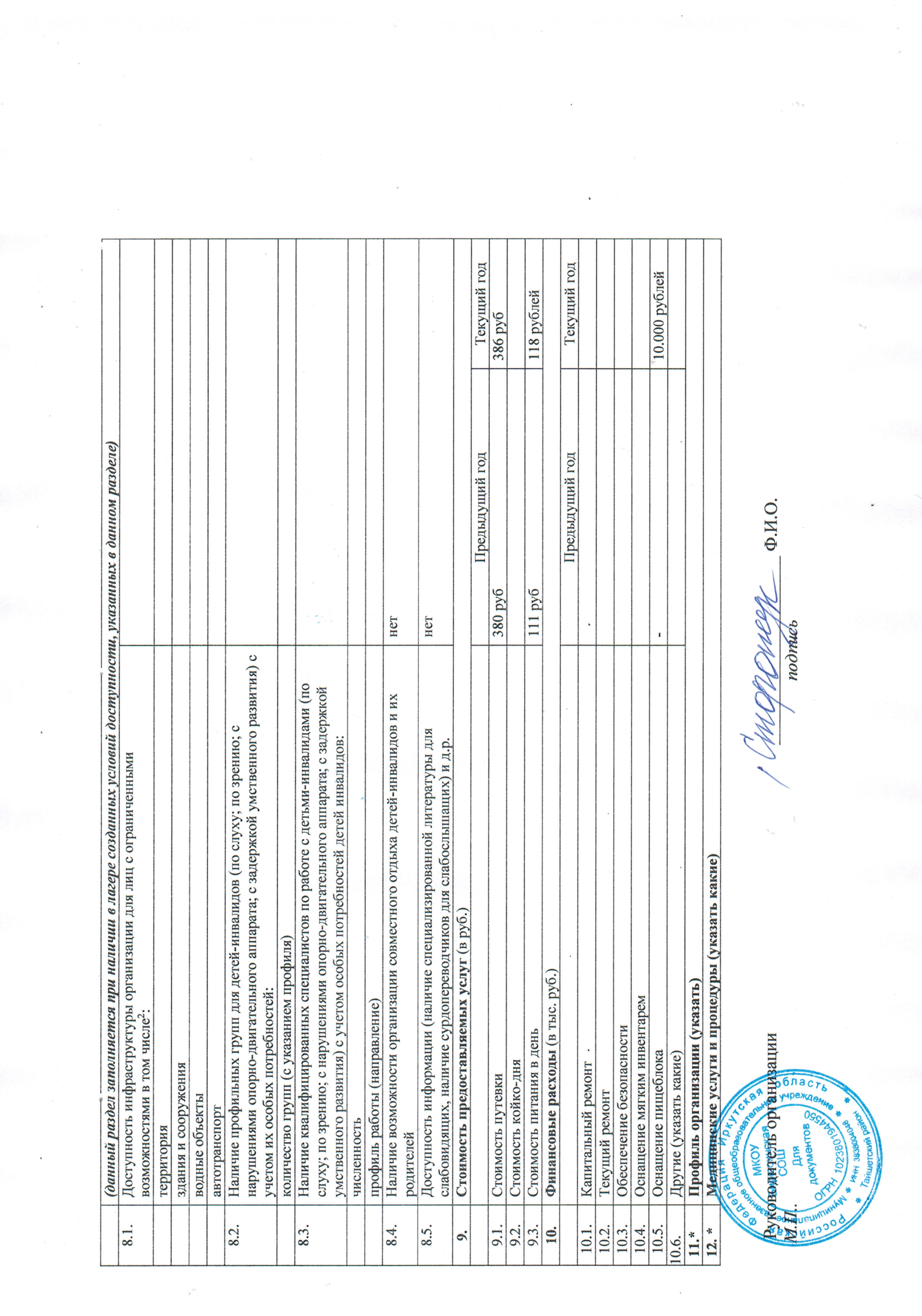 1. Общие сведения об организации отдыха и оздоровления детей и подростков1. Общие сведения об организации отдыха и оздоровления детей и подростков1. Общие сведения об организации отдыха и оздоровления детей и подростков1. Общие сведения об организации отдыха и оздоровления детей и подростков1. Общие сведения об организации отдыха и оздоровления детей и подростков1. Общие сведения об организации отдыха и оздоровления детей и подростков1. Общие сведения об организации отдыха и оздоровления детей и подростков1.1.Полное наименование организации отдыха и оздоровления детей и подростков (далее – организация) без сокращений (включая организационно-правовую форму), идентификационный номер налогоплательщика  Муниципальное казенное общеобразовательное учреждение Бирюсинская средняя общеобразовательная школаМуниципальное казенное общеобразовательное учреждение Бирюсинская средняя общеобразовательная школаМуниципальное казенное общеобразовательное учреждение Бирюсинская средняя общеобразовательная школаМуниципальное казенное общеобразовательное учреждение Бирюсинская средняя общеобразовательная школаМуниципальное казенное общеобразовательное учреждение Бирюсинская средняя общеобразовательная школа1.2.Юридический адрес 665034,Иркутская область, Тайшетский район, с.Бирюса, ул.Школьная,4665034,Иркутская область, Тайшетский район, с.Бирюса, ул.Школьная,4665034,Иркутская область, Тайшетский район, с.Бирюса, ул.Школьная,4665034,Иркутская область, Тайшетский район, с.Бирюса, ул.Школьная,4665034,Иркутская область, Тайшетский район, с.Бирюса, ул.Школьная,41.3.Фактический адрес местонахождения, телефон, факс, адреса электронной почты и интернет страницы 665034,Иркутская область, Тайшетский район, с.Бирюса, ул.Школьная,4Sosh-birusa@yandex.ru665034,Иркутская область, Тайшетский район, с.Бирюса, ул.Школьная,4Sosh-birusa@yandex.ru665034,Иркутская область, Тайшетский район, с.Бирюса, ул.Школьная,4Sosh-birusa@yandex.ru665034,Иркутская область, Тайшетский район, с.Бирюса, ул.Школьная,4Sosh-birusa@yandex.ru665034,Иркутская область, Тайшетский район, с.Бирюса, ул.Школьная,4Sosh-birusa@yandex.ru1.4.Удаленность от ближайшего населенного пункта, расстояние до него от организации ( в км) 11 км11 км11 км11 км11 км1.5.Учредитель организации (полное наименование::- адрес 665000, г. Тайшет ул. Шевченко,6665000, г. Тайшет ул. Шевченко,6665000, г. Тайшет ул. Шевченко,6665000, г. Тайшет ул. Шевченко,6665000, г. Тайшет ул. Шевченко,6- контрактный телефон - Ф.И.О. руководителя (без сокращений)Семчишина Лариса  ВасильевнаСемчишина Лариса  ВасильевнаСемчишина Лариса  ВасильевнаСемчишина Лариса  ВасильевнаСемчишина Лариса  Васильевна1.6.Собственник организации (полное имя/наименование):- адрес - контрактный телефон - Ф.И.О. руководителя (без сокращений)1.7.Руководитель организации- Ф.И.О. (без сокращений)Сторожук Татьяна КондратьевнаСторожук Татьяна КондратьевнаСторожук Татьяна КондратьевнаСторожук Татьяна КондратьевнаСторожук Татьяна Кондратьевна- образование высшеевысшеевысшеевысшеевысшее- стаж работы в данной должности 1717171717- контактный телефон 89643505966896435059668964350596689643505966896435059661.8.Тип организации, в том числе: - загородный оздоровительный лагерь- санаторно-оздоровительный лагерь круглогодичного действия - оздоровительный лагерь с дневным пребыванием детей +++++-специализированный (профильный) лагерь (указать профиль)- оздоровительно-образовательный центр - иная организация отдыха и оздоровления детей (уточнить какая) 1.9.Документ на основании которого действует организация (устав, положение)Устав Устав Устав Устав Устав 1.10.Год ввода организации в эксплуатацию 1928г.1928г.1928г.1928г.1928г.1.11.Период функционирования организации (круглогодично, сезонно)сезонносезонносезонносезонносезонно1.12.Проектная мощность организации (какое количество детей и подростков может принять одновременно)50505050501.13.Наличие проекта организации нетнетнетнетнет1.14.Год последнего ремонта, в том числе: - капитальный20032003200320032003- текущий 201720172017201720171.15.Количество смен 111111.16.Продолжительность смен 18181818181.17.Загрузка по сменам (количество детей): - 1-ая смена5050505050- 2-ая смена ------ 3-я смена------ 4-я смена------ загрузка в межканикулярный период-----1.18.Возраст детей и подростков, принимаемых организацией на отдых и оздоровление7-16 лет7-16 лет7-16 лет7-16 лет7-16 лет1.19.Здания и сооружения нежилого назначения: Здания и сооружения нежилого назначения: Здания и сооружения нежилого назначения: Здания и сооружения нежилого назначения: Здания и сооружения нежилого назначения: Здания и сооружения нежилого назначения: Количество, этажностьгод постройкиплощадь (кв.м.)степень износа (в %)на какое кол-во детей рассчитаногод последнего капитального ремонта1.20.Наличие автотранспорта на балансе (количество единиц, марки), в том числе:- автобусы11111- микроавтобусы------ автотранспорт коммунального назначения------ соответствие территории лагеря требованиям надзорных и контрольных органов (при наличии запрещающих предписаний, указать причины)соответствуетсоответствуетсоответствуетсоответствуетсоответствует- наличие плана территории организацииимеетсяимеетсяимеетсяимеетсяимеется1.22.Наличие водного объекта, в том числе его удаленность от территории лагеря: - бассейн - пруд- река250м250м250м250м250м- озеро- водохранилище- море 1.23.Наличие оборудованного пляжа, в том числе:------ наличие ограждения в зоне купания- оснащение зоны купания (наличие спасательных и медицинских постов, спасательных средств)- наличие душевой - наличие туалета - наличие кабин для переодевания- наличие навесов от солнца - наличие пункта медицинской помощи - наличие поста службы спасения 1.24.Обеспечение мерами пожарной и антитеррористической безопастности, в том числе:- ограждение (указать какое)Деревянный забор- охрана- организация пропускного режима- наличие кнопки тревожной сигнализации (КТС)нет- наличие автоматической пожарной сигнализации (АПС) с выводом сигнала на пульт пожарной части имеется- наличие системы оповещения и управления эвакуацией людей имеется- укомплектованность первичными средствами пожаротушенияукомплектованы- наличие источников наружного противопожарного водоснабжения (противопожарных водоемов), отвечающих установленным требованиям пожарной безопасности нет2Сведения о штатной численности организации Сведения о штатной численности организации Сведения о штатной численности организации Сведения о штатной численности организации Сведения о штатной численности организации Сведения о штатной численности организации Количество (чел.)Количество (чел.)Образовательный уровеньОбразовательный уровеньОбразовательный уровеньпо штатув наличиивысшеесредне-специальноесреднее2.1.Педагогические работники 2020164-2.2.Медицинские работники -----2.3.Работники пищеблока 22-112.4.Административно-хозяйственный персонал 1112.5.Другие (указать какие)3Сведения об условиях размещения детей и подростков Сведения об условиях размещения детей и подростков Сведения об условиях размещения детей и подростков Сведения об условиях размещения детей и подростков Сведения об условиях размещения детей и подростков Сведения об условиях размещения детей и подростков Характеристика помещений Спальные помещения (по числу этажей и помещений)Спальные помещения (по числу этажей и помещений)Спальные помещения (по числу этажей и помещений)Спальные помещения (по числу этажей и помещений)Спальные помещения (по числу этажей и помещений)1 этаж1 этаж2 этаж2 этаж2 этаж- номер спального помещения (строка разбивается по количеству помещений)№ 1№ 2№ 1№ 2№ 1- площадь спального помещения (в кв. м)- высота спального помещения (в метрах)- количество коек (шт.)- год последнего ремонта, в том числе:- капитальный- текущий - наличие горящего водоснабжения (на этаже), в том числе: - централизованное - децентрализованное - наличие сушилок для одежды и обуви- количество кранов в умывальнике (на этаже)- количество очков в туалете (на этаже)- наличие комнаты личной гигиены - наличие камеры хранения для личных вещей детей 4.Обеспеченность физкультурно-оздоровительными сооружениями, площадками для:Обеспеченность физкультурно-оздоровительными сооружениями, площадками для:Обеспеченность физкультурно-оздоровительными сооружениями, площадками для:Обеспеченность физкультурно-оздоровительными сооружениями, площадками для:Обеспеченность физкультурно-оздоровительными сооружениями, площадками для:Обеспеченность физкультурно-оздоровительными сооружениями, площадками для:Год постройкиПлощадь (кв.м.)Степень износа (в %)На какое количество детей рассчитаноГод последнего капитального ремонта- волейбола- баскетбола - бадминтона- настольного тенниса - прыжков в длину, высоту - беговая дорожка - футбольное поле - бассейн - другие (указать какие)5.Обеспеченность объектами культурно-массового назначенияОбеспеченность объектами культурно-массового назначенияОбеспеченность объектами культурно-массового назначенияОбеспеченность объектами культурно-массового назначенияОбеспеченность объектами культурно-массового назначенияОбеспеченность объектами культурно-массового назначения- кинозал (количество мест)- библиотека (количество мест в читальном зале)1978г.40 кв. м0- игровые комнаты, помещения для работы кружков (указать какие и их количество) - актовый зал (крытая эстрада), количество посадочных мест- летняя эстрада (открытая площадка)-  наличие аттракционов - наличие необходимой литературы, игр, инвентаря, оборудования, снаряжения для организации досуга в соответствии с возрастом детей и подростков, в том числе компьютерной техники 6.Обеспеченность объектами медицинского назначения Обеспеченность объектами медицинского назначения Обеспеченность объектами медицинского назначения Обеспеченность объектами медицинского назначения Обеспеченность объектами медицинского назначения Обеспеченность объектами медицинского назначения Кол-воПлощадь (кв. м.)Степень износа (в %)Оснащение в соответствии с нормами (да/нет)Год постройки (ввода в эксплуатацию)Год последнего капитального ремонта6.1.Медицинский пункт - кабинет врача-педиатра - процедурная 11820да2014-- комната медицинской сестры 11820да2014-- кабинет зубного врача - туалет с умывальником в шлюзе 6.2.Изолятор - палата для капельных инфекций - палата для кишечных инфекций - палата бокса - количество коек в палатах ХХХХХ- процедурная- буфетная- душевая для больных детей- помещение для обработки и хранения уборочного инвентаря, приготовления дезрастворов - санитарный узел 6.3.Наличие в организации специализированного санитарного транспорта ХХ6.4.Другие (указать какие) 7.Обеспеченность объектами хозяйственно-бытового назначения Обеспеченность объектами хозяйственно-бытового назначения Обеспеченность объектами хозяйственно-бытового назначения Обеспеченность объектами хозяйственно-бытового назначения Обеспеченность объектами хозяйственно-бытового назначения Обеспеченность объектами хозяйственно-бытового назначения 7.1.Характеристика банно-прачечного блокаХарактеристика банно-прачечного блокаХарактеристика банно-прачечного блокаКоличественный показательКоличественный показательКоличественный показатель- проектная мощность- проектная мощность- проектная мощность- год последнего ремонта, в том числе:- год последнего ремонта, в том числе:- год последнего ремонта, в том числе:- капитальный - капитальный - капитальный - текущий - текущий - текущий - наличие горячего водоснабжения, в том числе: - наличие горячего водоснабжения, в том числе: - наличие горячего водоснабжения, в том числе: - централизованное- централизованное- централизованное- децентрализованное - децентрализованное - децентрализованное - наличие холодного водоснабжения, в том числе:- наличие холодного водоснабжения, в том числе:- наличие холодного водоснабжения, в том числе:- централизованное- централизованное- централизованное- децентрализованное - децентрализованное - децентрализованное - количество душевых сеток - количество душевых сеток - количество душевых сеток - наличие технологического оборудования прачечной - наличие технологического оборудования прачечной - наличие технологического оборудования прачечной Отсутствует технологическое оборудование (указать какое): Отсутствует технологическое оборудование (указать какое): Отсутствует технологическое оборудование (указать какое): 7.2.Сведения о состоянии пищеблока Сведения о состоянии пищеблока Сведения о состоянии пищеблока - проектная мощность- проектная мощность- проектная мощность505050- год последнего ремонта, в том числе: - год последнего ремонта, в том числе: - год последнего ремонта, в том числе: 201520152015- капитальный - капитальный - капитальный 201520152015- косметический- косметический- косметический201720172017- количество обеденных залов- количество обеденных залов- количество обеденных залов111- количество посадочных мест - количество посадочных мест - количество посадочных мест 505050- количество смен питающихся - количество смен питающихся - количество смен питающихся 111- обеспеченность столовой посудой, в %- обеспеченность столовой посудой, в %- обеспеченность столовой посудой, в %80%80%80%- обеспеченность кухонной посудой, в %- обеспеченность кухонной посудой, в %- обеспеченность кухонной посудой, в %90%90%90%- наличие горячего водоснабжение, в том числе:- наличие горячего водоснабжение, в том числе:- наличие горячего водоснабжение, в том числе:- централизованное - централизованное - централизованное - децентрализованное - децентрализованное - децентрализованное +++- наличие холодного водоснабжения: - наличие холодного водоснабжения: - наличие холодного водоснабжения: - централизованное - централизованное - централизованное - децентрализованное - децентрализованное - децентрализованное +++- технология мытья посуды:- технология мытья посуды:- технология мытья посуды:- наличие посудомоечной машины- наличие посудомоечной машины- наличие посудомоечной машинынетнетнет- посудомоечные ванны (количество)- посудомоечные ванны (количество)- посудомоечные ванны (количество)111- наличие производственных помещений (цехов)- наличие производственных помещений (цехов)- наличие производственных помещений (цехов)111- отсутствуют производственные помещения (указать какие):- отсутствуют производственные помещения (указать какие):- отсутствуют производственные помещения (указать какие):---------- - - - наличие технологического оборудования- наличие технологического оборудования- наличие технологического оборудованияимеетсяимеетсяимеется- отсутствует технологическое оборудование (указать) - отсутствует технологическое оборудование (указать) - отсутствует технологическое оборудование (указать) ---------- наличие холодильного оборудования- наличие холодильного оборудования- наличие холодильного оборудованияимеетсяимеетсяимеется- охлаждаемые (низкотемпературные) камеры- охлаждаемые (низкотемпературные) камеры- охлаждаемые (низкотемпературные) камерынетнетнет- бытовые холодильники - бытовые холодильники - бытовые холодильники имеютсяимеютсяимеются7.3.Водоснабжение организации (отметить в ячейке)Водоснабжение организации (отметить в ячейке)Водоснабжение организации (отметить в ячейке)Централизованное от местного водопроводаЦентрализованное от артскважиныПривозная (бутилированная) вода7.3.Водоснабжение организации (отметить в ячейке)Водоснабжение организации (отметить в ячейке)Водоснабжение организации (отметить в ячейке)+7.4.Наличие емкости для запаса воды (в куб.м.)Наличие емкости для запаса воды (в куб.м.)Наличие емкости для запаса воды (в куб.м.)1001001007.5.Горячее водоснабжение: наличие, тип Горячее водоснабжение: наличие, тип Горячее водоснабжение: наличие, тип имеетсяимеетсяимеется7.6.КанализацияКанализацияКанализацияцентрализованнаяцентрализованнаявыгребного типа7.6.КанализацияКанализацияКанализация+7.7.Площадки для мусора, их оборудование Площадки для мусора, их оборудование Площадки для мусора, их оборудование имеетсяимеетсяимеется7.8.Газоснабжение Газоснабжение Газоснабжение нетнетнет8.Основные характеристики доступности организации для лиц с ограниченными возможностями с учетом особых потребностей детей-инвалидов1Основные характеристики доступности организации для лиц с ограниченными возможностями с учетом особых потребностей детей-инвалидов1Основные характеристики доступности организации для лиц с ограниченными возможностями с учетом особых потребностей детей-инвалидов1Основные характеристики доступности организации для лиц с ограниченными возможностями с учетом особых потребностей детей-инвалидов1Основные характеристики доступности организации для лиц с ограниченными возможностями с учетом особых потребностей детей-инвалидов1Основные характеристики доступности организации для лиц с ограниченными возможностями с учетом особых потребностей детей-инвалидов1